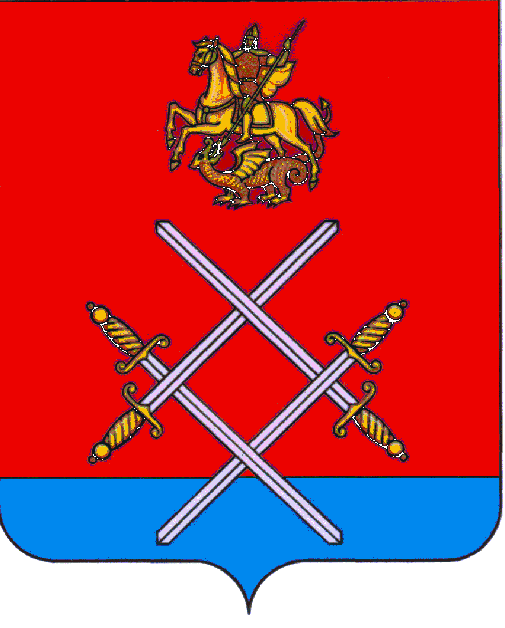 СОВЕТ ДЕПУТАТОВ РУЗСКОГО ГОРОДСКОГО ОКРУГАМОСКОВСКОЙ ОБЛАСТИРЕШЕНИЕот «_20_»___декабря____2017 г.  №_195/17_О внесении изменений в Положение о коммерческом найме жилых помещений, находящихся в собственности Рузского муниципального района, принятое решением Совета депутатов Рузского муниципального района от 28.08.2013 г. № 484/60 Рассмотрев документы, представленные Главой Рузского городского округа Московской области, в соответствии с Жилищным кодексом Российской Федерации, законом Московской области от 28.12.2016 г. № 184/2016-ОЗ "Об организации местного самоуправления на территории Рузского муниципального района", руководствуясь Уставом Рузского городского округа Московской области и решением Совета депутатов Рузского городского округа Московской области от 03.05.2017 г. № 25/4 "О правопреемстве органов местного самоуправления Рузского городского округа Московской области",Совет депутатов Рузского городского округа Московской области решил:В наименовании, в тексте Положения о коммерческом найме жилых помещений, находящихся в собственности Рузского муниципального района, принятого решением Совета депутатов Рузского муниципального района от 28.08.2013 г. № 484/60, и приложениях к нему слова «Рузский муниципальный район» в соответствующем падеже заменить словами «Рузский городской округ Московской области» в соответствующем падеже.2. Опубликовать настоящее решение в газете "Красное знамя" и разместить на официальном сайте Рузского городского округа Московской области в сети "Интернет".3. Настоящее решение вступает в силу на следующий день после официального его опубликования.Глава Рузского городского округа                                                    Председатель Совета депутатов                       Московской области                                                           Рузского городского округа                                   М.В.Тарханов                                                                      Московской области                                                                                                                                          С.Б. Макаревич______________________________                                          _______________________________